8th Grade Mathematics       Week of 03.31.14 and 04.07.14	Name_____________________Parent/Guardian Signature ___________________________________________ Date______________ Extra help is available Tuesday, Wednesday and Thursday! Please sign up in advance.  Be sure you keep up with the criteria for success each day! If you are absent take responsibility for completing missed assignments and or quizzes and tests.This week we start Glencoe Math Course 3 Website : http://connected.mcgraw-hill.comDay of the WeekLearning ObjectivesReading, Notes, Vocabulary, & practice work assigned.Monday03.31.14Feedback is the Food for Champions!What was well done?What do I need to work on to improve?Silver on Field TripBlue Quiz 7.1 &7.2Review of 7.2 practice prior to quiz. After quiz, start 7.3Learning Objectives: Students will be able to use transformations to create similar figures.Reading, Notes, & Vocabulary:Lesson 7.4 page 545-548Practice/Classwork AssignmentLesson 7.3 page 541Tuesday 04.01.14Everyday Matters!Chapter 7 Lesson 3Learning Objective: Students will be able to use transformations to create similar figures.Reading, Notes, & Vocabulary:Lesson 7.4 page 545-548Practice/Classwork Assignment: Lesson 7.3 page 541Wednesday 04.02.14Smart is not something you just are, you work for it! Chapter 7 Lesson 4Learning Objectives: Students will be able to identify similar polygons and find missing measures of similar polygons. Reading, Notes, & Vocabulary:Lesson 7.5 page 553-556Practice/Classwork Assignment: Lesson 7.4 page 549Thursday 04.03.14Effective Effort; Work     hard, stick with it, don’t give up!Chapter 7 Lesson 5Learning Objectives: Students will be able to solve problems involving similar triangles.Reading, Notes, & Vocabulary:Lesson 7.6 page 561-564Practice/Classwork Assignment:Lesson 7.5 page 557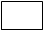 Friday 04.04.14Smart is something you can get!Chapter 7 Lesson 6 Learning Objectives:  Students will be able to relate the slope of a line to similar triangles.Reading, Notes, & Vocabulary:Lesson 7.7 page 569-572Due Tuesday 04.08.14Practice/Classwork AssignmentLesson 7.6 page 565Monday04.07.14Feedback is the Food for Champions!What was well done?What do I need to work on to improve?Early Release Learning Objectives:  Students will be able to be respectful, responsible and cooperative. Reading, Notes, & Vocabulary:Start preparing for Ch. 7 Test  Practice/Classwork AssignmentTuesday 04.08.14Everyday Matters!Chapter 7 Lesson 7Learning Objectives:  Students will be able to find relationships between perimeter and areas of similar figures.Reading, Notes, & Vocabulary:Start preparing for Ch. 7 Test  Practice/Classwork AssignmentLesson 7.7 page 573Wednesday 04.09.14Smart is not something you just are, you work for it! Chapter 7 Review for Test on 04.10.14Learning Objectives:  Students will be able to review with peers and teacher for chapter 7 test. Reading, Notes, & Vocabulary:Start preparing for Ch. 7 Test  Practice/Classwork AssignmentThursday 04.10.14Effective Effort; Work     hard, stick with it, don’t give up!Chapter 7 TestLearning Objectives:  Students will be able to score a 70% or higher on the chapter 7 test. Reading, Notes, & Vocabulary:Lesson 8.1  page 589-592Practice/Classwork AssignmentFriday 04.11.14Smart is something you can get!Chapter 8 Lesson 1Learning Objectives:  Students will be able to find the volume of a cylinder. Reading, Notes, & Vocabulary:Lesson 8.2 page 597--599Practice/Classwork AssignmentLesson 8.1 page 593